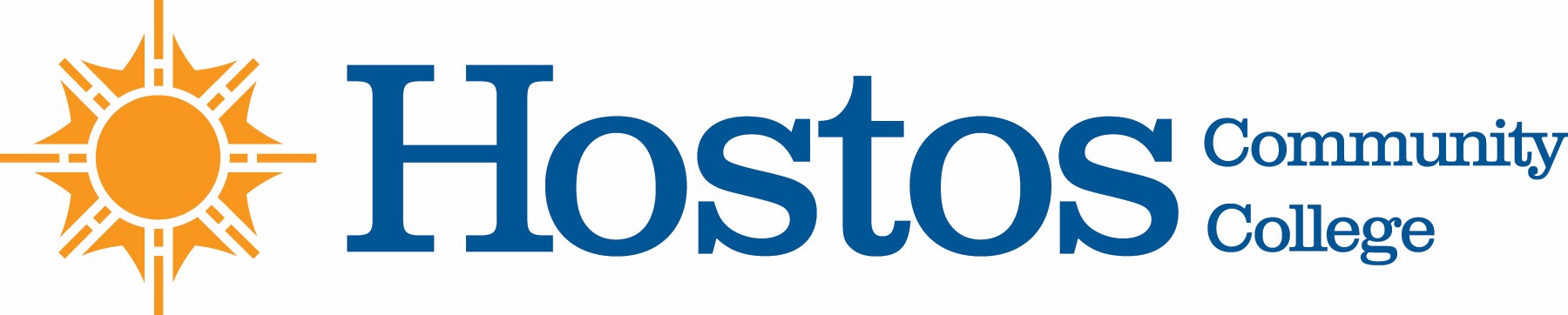 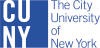 COLLEGE-WIDE CURRICULUM COMMITTEEAGENDATUESDAY, APRIL 28, 2020Acceptance of AgendaAnnouncementsMinutes of Tuesday, April 21, 2020	Curriculum Items: MathematicsCourse Revision—MAT 140Natural SciencesCourse Revision--CHE 105EnglishCourse Revision—ENG 10Informational ItemsService-Learning and Civic Engagement GuidelinesArticulation AgreementsCOOP 101 and 102 between Office Technology Unit and the Division of Continuing Education and Workforce DevelopmentMedical Billing and Coding I and II and Electronic Health Records between Office Technology and the Division of Continuing Education and Workforce DevelopmentOther Business